                             Российская  Федерация                                                 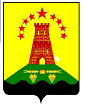 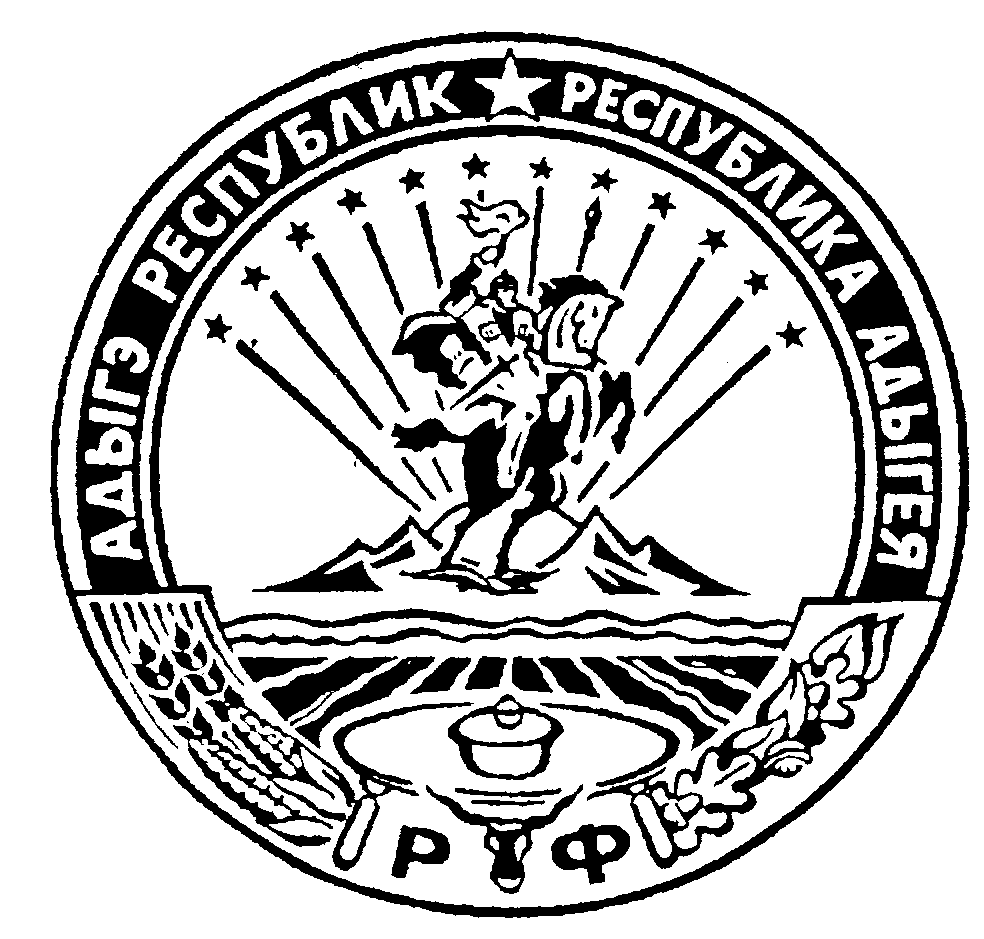                                   Республика Адыгея                                                               Администрация муниципального образования                          «Дукмасовское сельское поселение»____________________________________________________________________________                      х.Дукмасов                                                                                                       12.07.2018г.                                                                                                                                       № 23-п   ПОСТАНОВЛЕНИЕ администрации муниципального образования «Дукмасовское сельское поселение»О пожароопасном сезоне 2018года.            В соответствии со статьей 30 Федерального закона от 21.12.1994г. № 69-ФЗ «О пожарной безопасности», Распоряжения № 15-р от 11.07.2018г. «О переводе органов управления и сил звена ТП РСЧС МО «Шовгеновский район» в режим «Повышенная готовность»  и в связи с установлением на большой части Южного Федерального округа, в том числе на  территории муниципального образования «Дукмасовское сельское поселение» аномально высокой  температуры, с целью предупреждения пожаров, сохранения имущества предприятий, организаций и граждан, администрация     муници-пального    образования    «Дукмасовское  сельское   поселение»  П О С Т А Н О В Л Я Е Т:      1. Запретить в период пожароопасного сезона разведение костров на территории муниципального    образования    «Дукмасовское  сельское   поселение».      2.  Рекомендовать руководителям организаций сельскохозяйственного производства, главам крестьянско-фермерских хозяйств, индивидуальным предпринимателям и гражданам, осуществляющим сельскохозяйственную деятельность, независимо от форм собственности:  - Не допускать сжигание стерни, пожнивных остатков, сухой травы и разведение костров на полях, сельскохозяйственных угодьях,  и на землях лесного фонда;- Установить строгий противопожарный режим при работе на полях и сельскохозяйственных угодьях, а также в  лесном фонде, до схода сухой травы, запретить применение открытого огня, а также исключить применение других возможных источников зажигания, запретить, либо установить соответствующий режим курения;               - Произвести опашку полей и сельскохозяйственных угодий полосой шириной не менее  в местах их примыкания к населенным пунктам, на расстоянии не менее  от крайних строений в населенных пунктах;- Произвести опашку полей и сельскохозяйственных угодий полосой шириной не менее  в местах их примыкания к лесным массивам, на расстоянии не менее 15 метров.      2.1. Гражданам,  владельцам приусадебных участков, проживающим и находящимся на территории муниципального образования «Дукмасовское сельское поселение:- Обеспечить соблюдение противопожарного режима и не допускать применение открытого огня в населенных пунктах вблизи построек, и на  приусадебном участке.- На индивидуальных участках в населенных пунктах при наличии построек установить на участках бочку с водой или иметь огнетушитель     3. Зам. главы администрации обеспечить меры пожарной безопасности в границах населенных пунктов в соответствии с требованиями федерального законодательства. Организовать проведение противопожарной пропаганды. Принять меры к улучшению противопожарного водоснабжения населенных пунктов, а также обеспечить иные меры по предупреждению пожаров, подготовить имеющуюся пожарную технику к действиям по тушению пожаров;  - уполномоченным лицам активизировать работу на территории муниципального образования «Дукмасовское сельское поселение» по составлению протоколов за нарушение правил пожарной безопасности в период пожароопасного сезона 2018года                  4. Обнародовать настоящее постановление в соответствии с Уставом муниципального образования «Дукмасовское сельское поселение», разместить на официальном сайте администрации муниципального образования «Дукмасовское сельское поселение» Шовгеновского района Республики Адыгея.                                             5.  Контроль за выполнением настоящего постановления оставляю за собой.Глава муниципального образования«Дукмасовское сельское поселение»                                                          В.П. Шикенин